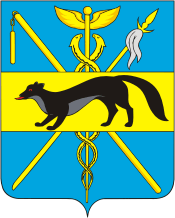 АДМИНИСТРАЦИЯБОГУЧАРСКОГО МУНИЦИПАЛЬНОГО РАЙОНАВОРОНЕЖСКОЙ ОБЛАСТИПОСТАНОВЛЕНИЕот «17» 02. 2014 года № 99               г.БогучарОб утверждении административного регламента по предоставлению муниципальной услуги «Выдача разрешения на строительство»            В соответствии с Федеральными законами: от 06.10.2003 № 131 - ФЗ «Об общих принципах организации местного самоуправления в Российской Федерации», от 27.07.2010 № 210-ФЗ «Об организации предоставления государственных и муниципальных услуг», Уставом Богучарского муниципального района, администрации Богучарского муниципального района  п о с т а н о в л я е т:       1.Утвердить административный регламент по предоставлению муниципальной услуги «Выдача разрешения на строительство» согласно приложению.      2. Признать утратившим силу приложение 27 к постановлению администрации Богучарского муниципального района от 12.12.2011 года №636 «Об утверждении административных регламентов по предоставлению муниципальных услуг».           3. Контроль за выполнением данного постановления возложить на заместителя главы администрации Богучарского муниципального района – Кожанова А.Ю..Исполняющий обязанности главы администрации Богучарского муниципального района                                                                                             Ю.М.ВеличенкоПриложение к постановлению администрацииБогучарского муниципального районаот « _17__»____02____2014 года № __99__Административный регламент  по предоставлению муниципальной услуги «Выдача разрешения на строительство»ОБЩИЕ ПОЛОЖЕНИЯАдминистративный регламент администрации Богучарского муниципального района по предоставлению муниципальной услуги «Выдача разрешения на строительство» (далее – административный регламент) разработан в целях повышения качества исполнения и доступности результата предоставления муниципальной услуги, создания комфортных условий для потребителей муниципальной услуги, определяет порядок, сроки и последовательность действий (административных процедур) при оказании муниципальной услуги.В настоящем административном регламенте используются следующие термины и понятия:разрешение на строительство - документ, подтверждающий соответствие проектной документации требованиям градостроительного плана земельного участка и дающий застройщику право осуществлять строительство, реконструкцию объектов капитального строительства, а также их капитальный ремонт, за исключением случаев, предусмотренных Градостроительным кодексом РФ. По заявлению застройщика может быть выдано разрешение на отдельные этапы строительства, реконструкции;этап строительства - создание части объекта капитального строительства (подготовительные работы, устройство фундаментов, общестроительные работы надземной части здания, специальные монтажные работы и др.);застройщик - физическое или юридическое лицо, обеспечивающее на принадлежащем ему земельном участке строительство, реконструкцию, капитальный ремонт объектов капитального строительства, а также выполнение инженерных изысканий, подготовку проектной документации для их строительства, реконструкции, капитального ремонта.Право на получение муниципальной услуги имеют застройщики – физические и юридические лица, обеспечивающие на принадлежащем им земельном участке строительство, реконструкцию, капитальный ремонт объектов капитального строительства, за исключением объектов индивидуального жилищного строительства (далее – заявитель).Информацию о порядке предоставления муниципальной услуги заявитель может получить в средствах массовой информации, в сети Интернет на официальном сайте органа, предоставляющего муниципальную услугу, в местах нахождения органов, предоставляющих муниципальную услугу, на информационных стендах. Подробная информация об органах, предоставляющих муниципальную услугу, содержится в п. 2.2. настоящего административного регламента. СТАНДАРТ ПРЕДОСТАВЛЕНИЯ МУНИЦИПАЛЬНОЙ УСЛУГИНаименование муниципальной услуги – «Подготовка и выдача разрешений на строительство, реконструкцию, капитальный ремонт объектов капитального строительства».Орган, предоставляющий муниципальную услугу – администрация Богучарского муниципального района Воронежской области.	Структурное подразделение администрации Богучарского муниципального района, ответственное за предоставление муниципальной услуги – отдел по строительству и архитектуре, транспорту, топливно-энергетическому комплексу, ЖКХ (далее – отдел).Место нахождения отдела: 396790,Воронежская область, г. Богучар, ул. Кирова, д. 1.Отдел осуществляет прием заявителей в соответствии со следующим графиком:Понедельник: 08:00-11:00;Вторник: 08:00-16:00;Четверг: 08:00-11:00;Пятница: 08:00-11:00;Перерыв:12:00-13:00;Справочный телефон, факс отдела: (473-66) 2-12-15.Адрес официального сайта администрации Богучарского муниципального района в сети Интернет www.boguchar.ru. Адрес электронной почты отдела: oksboguchar@mail.ruЗа предоставлением муниципальной услуги заявитель может обратиться в АУ «МФЦ» по адресу: 396790, Воронежская область, г.Богучар, пр-кт 50 лет Победы, д.6; справочный телефон (473-66) 3-92-10; График работы АУ «МФЦ»:понедельник: 11:00- 20:00, перерыв: 15:00-16:00;вторник, среда: 08:00- 17:00, перерыв: 12:00 -13:00;суббота, воскресенье – выходной.При предоставлении муниципальной услуги, в целях получения документов, необходимых для подготовки разрешения на строительство, информации для проверки сведений, предоставляемых заявителем, осуществляется взаимодействие с: Филиалом ФГБУ «ФКП Росреестра» по Воронежской области (Федеральная служба государственной регистрации, кадастра и картографии);Межрайонной инспекцией Федеральной налоговой службы № 6 по Воронежской области;органами технической инвентаризации;инспекцией государственного строительного надзора Воронежской области. Результатом предоставления муниципальной услуги является выдача разрешения на строительство, реконструкцию, капитальный ремонт объектов капитального строительства либо мотивированный отказ в предоставлении муниципальной услуги.Срок предоставления муниципальной услуги не должен превышать 10 календарных дней с момента регистрации поступившего заявления и получения документов, необходимых для предоставления муниципальной услуги, предусмотренных настоящим административным регламентом.Предоставление муниципальной услуги регламентируют следующие нормативно правовые акты:Федеральный закон от 06.10.2003 № 131-ФЗ «Об общих принципах организации местного самоуправления в Российской Федерации» первоначальный текст Федерального закона опубликован в "Российской газете" от 8 октября 2003 г. N 202, в "Парламентской газете" от 8 октября 2003 г. N 186, в Собрании законодательства Российской Федерации от 6 октября 2003 г. N 40 ст. 3822;Федеральный закон от 27.07.2010 № 210-ФЗ «Об организации предоставления государственных и муниципальных услуг» первоначальный текст Федерального закона опубликован в "Российской газете" от 30 июля 2010 г. N 168, в Собрании законодательства Российской Федерации от 2 августа 2010 г. N 31 ст. 4179;Градостроительный кодекс РФ. первоначальный текст Кодекса опубликован в "Российской газете" от 30 декабря 2004 г. N 290, в "Парламентской газете" от 14 января 2005 г. N 5-6, в Собрании законодательства Российской Федерации от 3 января 2005 г. N 1 (часть I) ст. 16; Постановление Правительства Российской Федерации от 24.11.2005 № 698 «О форме разрешения на строительство и форме разрешения на ввод объекта в эксплуатацию» первоначально опубликован 7 декабря 2005 г. в "Российской газете" - Федеральный выпуск №3944;Приказ Министерства регионального развития Российской Федерации от 19.10.2006 № 120 «Об утверждении Инструкции о порядке заполнения формы разрешения на строительство» текст приказа официально опубликован не был;Устав администрации Богучарского муниципального района Воронежской области;Настоящий административный регламент.Исчерпывающий перечень документов, необходимых для предоставления муниципальной услуги: 	2.6.1. Исчерпывающий перечень требуемых от заявителя документов, необходимых для предоставления муниципальной услуги.В целях получения разрешения на строительство, реконструкцию, капитальный ремонт объекта капитального строительства, заявитель направляет заявление по форме, приведенной в приложении № 1 к настоящему административному регламенту.	К заявлению должен быть приложен комплект документов, приведенный в приложении № 2 к настоящему административному регламенту, а также:- копия документа, удостоверяющего личность заявителя (заявителей), являющегося физическим лицом, либо личность представителя физического или юридического лица;- документ, удостоверяющий права (полномочия) представителя заявителя, если с заявлением обращается представитель заявителя (заявителей): для физического лица – нотариально заверенная доверенность, для юридического лица – доверенность, заверенная печатью юридического лица.К заявлению может прилагаться положительное заключение негосударственной экспертизы проектной документации.2.6.2. Исчерпывающий перечень сведений, получаемых в рамках межведомственного взаимодействия, необходимых для предоставления муниципальной услуги.В рамках межведомственного и межуровневого взаимодействия специалист, ответственный за предоставление муниципальной услуги, запрашивает следующие сведения:- 	в Управлении Федеральной службы государственной регистрации, кадастра и картографии по Воронежской области:документы, удостоверяющие (устанавливающие) права на земельный участок; документы, удостоверяющие (устанавливающие) права на здание, строение, сооружение, подлежащее реконструкции, капитальному ремонту;- в Управлении Федеральной налоговой службы по Воронежской области:сведения о государственной регистрации физического лица в качестве индивидуального предпринимателя - для индивидуальных предпринимателей, сведения о государственной регистрации юридического лица - для юридических лиц;сведения из Единого государственного реестра юридических лиц, сведения из Единого государственного реестра индивидуальных предпринимателей;- 	в федеральном государственном учреждении «Земельная кадастровая палата» по Воронежской области:кадастровую выписку о земельном участке (выписка из государственного кадастра недвижимости);- в органах технической инвентаризации:кадастровый паспорт объекта недвижимости либо технический паспорт БТИ на объект недвижимости (здание, сооружение), подлежащий реконструкции, капитальному ремонту;- в администрации Богучарского муниципального района:градостроительный план земельного участка или в случае выдачи разрешения на строительство линейного объекта проект планировки территории и проект межевания территории;разрешение на отклонение от предельных параметров разрешенного строительства, реконструкции в случае, если застройщику было предоставлено такое разрешение.Данные сведения используются при принятии решения об оказании муниципальной услуги. 	Исчерпывающий перечень оснований для отказа в приеме документов, необходимых для предоставления муниципальной услуги: предоставление заявителем документов, содержащих противоречивые сведения;заявление подано лицом, не уполномоченным совершать такого рода действия.Исчерпывающий перечень оснований для отказа в предоставлении муниципальной услуги: отсутствие документов, предусмотренных п. 2.6.1. настоящего административного регламента, или предоставление документов не в полном объеме;несоответствие представленных документов требованиям градостроительного плана земельного участка, а также требованиям, установленным в разрешении на отклонение от предельных параметров разрешенного строительства, реконструкции;наличие судебных актов, препятствующих предоставлению муниципальной услуги.Муниципальная услуга предоставляется на бесплатной основе.Максимальный срок ожидания в очереди при подаче документов на получение муниципальной услуги –15 минут. Максимальный срок ожидания в очереди при получении результата предоставления муниципальной услуги –15 минут.Срок регистрации запроса заявителя о предоставлении муниципальной услуги – один день.Требования к местам предоставления муниципальной услуги.Прием граждан осуществляется в специально выделенных для предоставления муниципальных услуг помещениях.Помещения должны содержать места для информирования, ожидания и приема граждан. Помещения должны соответствовать санитарно-эпидемиологическим правилам и нормам, а также оборудованы противопожарной системой и средствами пожаротушения.	У входа в каждое помещение размещается табличка с наименованием помещения (зал ожидания, приема/выдачи документов и т.д.).При возможности около здания организуются парковочные места для автотранспорта.Доступ заявителей к парковочным местам является бесплатным.Центральный вход в здание, где располагается департамент, должен быть оборудован информационной табличкой (вывеской), содержащей информацию о наименовании. В помещениях для ожидания заявителям отводятся места, оборудованные стульями, кресельными секциями. В местах ожидания имеются средства для оказания первой помощи и доступные места общего пользования.Места информирования, предназначенные для ознакомления заявителей с информационными материалами, оборудуются:информационными стендами, на которых размещается визуальная и текстовая информация;стульями и столами для оформления документов.К информационным стендам должна быть обеспечена возможность свободного доступа граждан.На информационных стендах, а также на официальных сайтах в сети Интернет размещается следующая обязательная информация:номера телефонов, факсов, адреса официальных сайтов, электронной почты органов, предоставляющих муниципальную услугу; режим работы органов, предоставляющих муниципальную услугу;графики личного приема граждан уполномоченными должностными лицами;номера кабинетов, где осуществляются прием письменных обращений граждан и устное информирование граждан; фамилии, имена, отчества и должности лиц, осуществляющих прием письменных обращений граждан и устное информирование граждан;настоящий административный регламент.Помещения для приема заявителей должны быть оборудованы табличками с указанием номера кабинета и должности лица, осуществляющего прием. Место для приема заявителей должно быть оборудовано стулом, иметь место для написания и размещения документов, заявлений.Показатели доступности и качества муниципальных услуг.Качественной предоставляемая муниципальная услуга признается при предоставлении услуги в сроки, определенные п. 2.4. настоящего административного регламента, и при отсутствии жалоб со стороны потребителей на нарушение требований стандарта предоставления муниципальной услуги.Иные требования, в том числе учитывающие особенности предоставления муниципальных услуг в многофункциональных центрах и особенности предоставления муниципальных услуг в электронной форме.2.14.1.	Информирование заявителей о порядке предоставления муниципальной услуги осуществляется в виде:индивидуального информирования;публичного информирования.Информирование проводится в форме:устного информирования;письменного информирования.Индивидуальное устное информирование о порядке предоставления муниципальной услуги обеспечивается должностными лицами, осуществляющими предоставление муниципальной услуги (далее – должностные лица), лично либо по телефону.Заявитель имеет право на получение сведений о стадии прохождения его обращения.При информировании заявителя о порядке предоставления муниципальной услуги должностное лицо сообщает информацию по следующим вопросам:категории заявителей, имеющих право на получение муниципальной услуги;перечень документов, требуемых от заявителя, необходимых для получения муниципальной услуги;требования к заверению документов и сведений;входящие номера, под которыми зарегистрированы в системе делопроизводства заявления и прилагающиеся к ним материалы;по иным вопросам, связанным с предоставлением муниципальной услуги.При ответе на телефонные звонки должностное лицо должно назвать фамилию, имя, отчество, занимаемую должность и наименование структурного подразделения, предложить гражданину представиться и изложить суть вопроса.Должностное лицо при общении с заявителем (по телефону или лично) должно корректно и внимательно относиться к заявителю, не унижая его чести и достоинства. Устное информирование о порядке предоставления муниципальной услуги должно проводиться с использованием официально-делового стиля речи.Во время разговора необходимо произносить слова четко, избегать «параллельных разговоров» с окружающими людьми и не прерывать разговор по причине поступления звонка на другой аппарат.Должностное лицо, осуществляющее устное информирование о порядке предоставления муниципальной услуги, не вправе осуществлять информирование заявителя, выходящее за рамки стандартных процедур и условий предоставления муниципальной услуги и прямо или косвенно влияющее на индивидуальное решение гражданина.Должностное лицо, осуществляющее индивидуальное устное информирование о порядке предоставления муниципальной услуги, должно принять все необходимые меры для полного и оперативного ответа на поставленные вопросы. В случае невозможности предоставления полной информации должностное лицо, осуществляющее индивидуальное устное информирование, должно предложить гражданину обратиться за необходимой информацией в письменном виде либо назначить другое удобное для него время для устного информирования по интересующему его вопросу.Индивидуальное письменное информирование о порядке предоставления муниципальной услуги при письменном обращении гражданина в орган, предоставляющий муниципальную услугу, осуществляется путем направления ответов почтовым отправлением, а также электронной почтой.При индивидуальном письменном информировании ответ направляется заявителю в течение 10 календарных дней со дня регистрации обращения.Публичное информирование о порядке предоставления муниципальной услуги осуществляется посредством размещения соответствующей информации в средствах массовой информации, на официальном сайте органа, предоставляющего муниципальную услугу, а также на информационных стендах в местах предоставления услуги.	2.14.7.Заявитель в целях получения муниципальной услуги может подать документы в электронном виде с использованием федеральной государственной информационной системы «Единый портал государственных и муниципальных услуг»: www.gosuslugi.ru.СОСТАВ, ПОСЛЕДОВАТЕЛЬНОСТЬ И СРОКИ ВЫПОЛНЕНИЯ АДМИНИСТРАТИВНЫХ ПРОЦЕДУР, ТРЕБОВАНИЯ К ПОРЯДКУ ИХ ВЫПОЛНЕНИЯБлок-схема предоставления муниципальной услуги приведена в приложении № 3 к настоящему административному регламенту.Предоставление муниципальной услуги включает в себя следующие административные процедуры:прием и регистрация заявления и комплекта документов;проверка комплекта документов на соответствие требованиям настоящего административного регламента;подготовка разрешения на строительство (реконструкцию, капитальный ремонт) объекта капитального строительства либо уведомления о мотивированном отказе в предоставлении муниципальной услуги;выдача разрешения на строительство (реконструкцию, капитальный ремонт) объекта капитального строительства либо направление уведомления о мотивированном отказе в предоставлении муниципальной услуги. Последовательность и сроки выполнения административных процедур, а также требования к порядку их выполнения.Прием и регистрация заявления и комплекта документов.	Основанием для начала административной процедуры является обращение заявителя с заявлением, оформленным в соответствии с приложением № 1 к настоящему административному регламенту, в отдел по строительству и архитектуре, транспорту, топливно-энергетическому комплексу, ЖКХ администрации Богучарского муниципального района по адресу: 396790, Воронежская область, г. Богучар, ул. Кирова, 1, или в АУ «МФЦ».К заявлению должны быть приложены в полном объеме документы, указанные в п. 2.6.1. настоящего административного регламента. Копии документов, не заверенные нотариусом, представляются заявителем с предъявлением оригиналов.	Специалист, ответственный за прием документов:устанавливает предмет обращения, устанавливает личность заявителя, проверяет документ, удостоверяющий личность заявителя;проверяет полномочия представителя заявителя;проверяет правильность заполнения заявления; сверяет копии представленных документов с их подлинниками, заверяет их и возвращает подлинники заявителю;проверяет соответствие представленных документов следующим требованиям: документы в установленных законодательством случаях нотариально удостоверены, скреплены печатями, имеют надлежащие подписи сторон или определенных законодательством должностных лиц; в документах нет подчисток, приписок, зачеркнутых слов и иных неоговоренных исправлений; документы не имеют серьезных повреждений, наличие которых не позволяет однозначно истолковать их содержание;расписывается о приеме документов на копии заявления и передает его заявителю. 		Максимальный срок исполнения административной процедуры – в течение рабочего дня.В случае отказа в приеме документов, специалист, ответственный за прием документов, указывает основания отказа, предусмотренные в пункте 2.7. настоящего административного регламента, и возвращает представленные документы заявителю. Проверка комплекта документов на соответствие требованиям настоящего административного регламента.	Основанием для начала административной процедуры является поступление заявления и приложенного к нему комплекта документов на рассмотрение специалисту, ответственному за предоставление муниципальной услуги.	Специалист, ответственный за предоставление муниципальной услуги, для проверки представленных сведений (документов), в рамках межведомственного взаимодействия осуществляет сбор сведений, указанных в п. 2.6.2. настоящего административного регламента, необходимых для принятия решения о выдаче разрешения на строительство, реконструкцию, капитальный ремонт объектов капитального строительства либо об отказе в предоставлении муниципальной услуги.	Специалист, ответственный за предоставление муниципальной услуги, в течение 5 календарных дней:проверяет наличие всех необходимых документов в соответствии с п. 2.6.1 настоящего административного регламента;проводит проверку соответствия проектной документации требованиям градостроительного плана земельного участка;в случае выдачи лицу разрешения на отклонение от предельных параметров разрешенного строительства, реконструкции проводится проверка проектной документации на соответствие требованиям, установленным в разрешении на отклонение от предельных параметров разрешенного строительства, реконструкции.При отсутствии оснований, указанных в п. 2.8. настоящего административного регламента, принимается решение о выдаче разрешения на строительство (реконструкцию, капитальный ремонт) объекта капитального строительства.При наличии оснований, указанных в п. 2.8. настоящего административного регламента, принимается решение об отказе в предоставлении муниципальной услуги.Подготовка разрешения на строительство  объекта капитального строительства либо уведомления о мотивированном отказе в предоставлении муниципальной услуги.	При условии соответствия представленного комплекта документов требованиям настоящего административного регламента, специалистом, ответственным за предоставление муниципальной услуги, в течение 4 календарных дней готовится разрешение на строительство. 	Подготовленное разрешение на строительство объекта капитального строительства с приложением всех представленных документов подписывается начальником отдела. 	В случае несоответствия представленного комплекта документов требованиям настоящего административного регламента, специалистом, ответственным за предоставление муниципальной услуги, в течение 4 календарных дней готовится письменное уведомление о мотивированном отказе в предоставлении муниципальной услуги с указанием причин, послуживших основанием для отказа в предоставлении муниципальной услуги. Данное уведомление должно содержать рекомендации по осуществлению мероприятий с целью получения муниципальной услуги. 	Данный отказ не препятствует повторному обращению заявителя с заявлением с приложением полного комплекта документов, установленного настоящим административным регламентом, оформленного в соответствии с требованиями действующего законодательства.Выдача разрешения на строительство (реконструкцию, капитальный ремонт) объекта капитального строительства либо направление уведомления о мотивированном отказе в предоставлении муниципальной услуги.Разрешение на строительство выдается заявителю в отделе по строительству и архитектуре, транспорту, топливно-энергетическому комплексу, ЖКХ администрации Богучарского муниципального района по адресу: 396790, Воронежская область, г. Богучар, ул. Кирова, 1, или в АУ «МФЦ» в десятидневный срок с момента регистрации поступившего заявления. Уведомление о мотивированном отказе в предоставлении муниципальной услуги подписывается первым заместителем главы администрации Богучарского муниципального района  в десятидневный срок со дня подачи заявления направляется заявителю по почте либо выдается лично.ФОРМЫ КОНТРОЛЯ ЗА ИСПОЛНЕНИЕМ АДМИНИСТРАТИВНОГО РЕГЛАМЕНТАТекущий контроль за соблюдением последовательности действий, определенных административными процедурами по предоставлению муниципальной услуги, и принятием решений осуществляется должностными лицами отдела, ответственными за организацию работы по предоставлению муниципальной услуги.Текущий контроль осуществляется путем проведения должностным лицом, ответственным за организацию работы по предоставлению муниципальной услуги, проверок соблюдения и исполнения сотрудниками положений настоящего административного регламента.Перечень должностных лиц, уполномоченных осуществлять текущий контроль, устанавливается распоряжением администрации района.Сотрудники управления, принимающие участие в предоставлении муниципальной услуги, несут персональную ответственность за соблюдение сроков, полноту, доступность и правильность выполнения процедур, установленных настоящим административным регламентом.Проведение плановых проверок полноты и качества предоставления муниципальной услуги осуществляется не реже двух раз в год. Может проводиться внеплановая проверка по конкретному обращению заявителя или иных заинтересованных лиц.Контроль за рассмотрением своих заявлений могут осуществлять заявители на основании полученной по телефону в управлении информации.4.6. По результатам проведенных проверок в случае выявления нарушений виновные лица могут привлекаться к ответственности в соответствии с законодательством Российской Федерации.ДОСУДЕБНЫЙ (ВНЕСУДЕБНЫЙ) ПОРЯДОК ОБЖАЛОВАНИЯ РЕШЕНИЙ И ДЕЙСТВИЙ (БЕЗДЕЙСТВИЯ) ОРГАНА, ПРЕДОСТАВЛЯЮЩЕГО МУНИЦИПАЛЬНУЮ УСЛУГУ, А ТАКЖЕ ДОЛЖНОСТНЫХ ЛИЦ, МУНИЦИПАЛЬНЫХ СЛУЖАЩИХДействия (бездействие) муниципальных служащих и иных должностных лиц, а также принятые ими решения в ходе предоставления муниципальной услуги могут быть обжалованы: начальнику отдела по строительству и архитектуре, транспорту, топливно-энергетическому комплексу, ЖКХ администрации Богучарского муниципального района по адресу: 396790, Воронежская область, г. Богучар, ул. Кирова, 1, тел. (47366) 2-12-15;первому заместителю главы администрации Богучарского муниципального района по адресу: 396790, Воронежская область, г. Богучар, ул. Кирова, 1, тел. (47366) 2-13-54;главе администрации Богучарского муниципального района по адресу: 396790, Воронежская область, г. Богучар, ул. Кирова, 1, приемная граждан, тел. (47366) 2-29-63; иные органы в соответствии с действующим законодательством. Основанием для начала досудебного (внесудебного) обжалования является поступление жалобы (обращения) в отдел, поступившей лично от заявителя (уполномоченного лица) или направленной в виде почтового отправления.В жалобе в обязательном порядке указываются наименование органа, в который направляется жалоба, а также фамилия, имя, отчество заявителя (полностью) или полное наименование организации, адрес местонахождения и почтовый адрес, по которому должен быть направлен ответ, излагается суть жалобы (обстоятельства обжалуемого действия (бездействия), основания, по которым заявитель считает, что нарушены его права, свободы и законные интересы, созданы препятствия к их реализации либо незаконно возложена какая-либо обязанность.Кроме того, в жалобе могут быть указаны наименование должности, фамилия, имя и отчество должностного лица, действия (бездействие), решение которого обжалуется (при наличии информации), а также иные сведения, которые заявитель считает необходимым сообщить.В подтверждение доводов к жалобе могут прилагаться документы и материалы либо их копии.Срок рассмотрения жалобы не должен превышать тридцать календарных дней с момента ее регистрации.В случае направления запроса государственным органам для получения необходимых для рассмотрения обращения документов и материалов, должностное лицо, ответственное за рассмотрение жалобы, продлевает срок рассмотрения жалобы не более чем на тридцать дней, уведомив заявителя о продлении срока ее рассмотрения.По результатам рассмотрения жалобы должностное лицо, ответственное за рассмотрение жалобы, принимает решение об удовлетворении требований заявителя либо об отказе в их удовлетворении.Письменный ответ, содержащий результаты рассмотрения жалобы, направляется заявителю. При получении жалобы, в которой содержатся нецензурные либо оскорбительные выражения, угрозы жизни, здоровью и имуществу должностного лица, а также членам его семьи, жалоба может быть оставлена без ответа, заявителю должно быть направлено сообщение о недопустимости злоупотребления правом.Если текст жалобы не поддается прочтению, ответ на жалобу не дается, о чем сообщается заявителю, направившему жалобу, в письменном виде, если его почтовый адрес поддается прочтению.Если в жалобе содержится вопрос, на который заявителю многократно давались письменные ответы по существу в связи с ранее направляемыми в тот же орган местного самоуправления либо тому же должностному лицу жалобами, и при этом в жалобе не приводятся новые доводы или обстоятельства, должностное лицо, ответственное за рассмотрение жалобы, вправе принять решение о безосновательности очередного обращения и прекращении переписки с заявителем по данному вопросу. О данном решении заявитель, направивший жалобу, уведомляется в письменном виде.Приложение № 1 	 Форма заявленияНачальнику отдела по строительству и
архитектуре, транспорту, топливно-
энергетическому комплексу, ЖКХ
 администрации Богучарского муниципального района от кого: _____________________________________ (наименование юридического лица - застройщик), ____________________________________________ планирующего осуществлять строительство, капитальный ремонт или ____________________________________________ реконструкцию; ИНН; юридический и почтовый адреса; ФИО руководителя; ____________________________________________телефон; банковские реквизиты (наименование банка, р/с, к/с, БИК); Заявлениео выдаче разрешения на строительствоПрошу выдать разрешение на строительство/капитальный ремонт/ (нужное подчеркнуть)реконструкцию ______________________________________________________ (наименование объекта)на земельном участке по адресу: _______________________________________ (город, район, улица, номер участка)____________________________________________________________________сроком на ____________ месяца(ев).Строительство (реконструкция, капитальный ремонт) будет осуществляться на основании __________________________________________ _________________________________от «__» __________ г. № ___________ (наименование документа)Право на пользование землей закреплено ___________________________ (наименование документа)___________________________ от «__» ____________________ г. № _________Проектная документация на строительство объекта разработана ___________________________________________________________________________(наименование проектной организации, ИНН, юридический и почтовый адреса,____________________________________________________________________ФИО руководителя, номер телефона, банковские реквизиты____________________________________________________________________(наименование банка, р/с, к/с, БИК))имеющей право на выполнение проектных работ, закрепленное _________________________________________________________________________________(наименование документа и уполномоченной организации, его выдавшей)от «__» ________________ г. № ______, и согласована в установленном порядке с заинтересованными организациями и органами архитектуры и градостроительства:- положительное заключение государственной экспертизы получено за № _______________ от «__» ______________ г.- схема планировочной организации земельного участка согласована___________________________ за № ___________ от «__» _______________ г. (наименование организации)Проектно-сметная документация утверждена __________________________________________________ за № ___________ от «__» _______________ г.Дополнительно информируем:Финансирование строительства (реконструкции, капитального ремонта) застройщиком будет осуществляться ___________________________ (банковские реквизиты и номер счета)Работы будут производиться подрядным (хозяйственным) способом в соответствии с договором от «__» ______________ 20__ г. № _________________________________________________________________________________(наименование организации, ИНН, юридический и почтовый адреса, ФИО руководителя, номер телефона,____________________________________________________________________банковские реквизиты (наименование банка, р/с, к/с, БИК))Право выполнения строительно-монтажных работ закреплено _____________________________________________________________________________(наименование документа и уполномоченной организации, его выдавшей)от «__» ______________________ г. № ____________Производителем работ  распоряжением __________________________________ __________от «__» ________ г. № ____ назначен _________________________(должность, фамилия, имя, отчество)имеющий ________________________ специальное образование и стаж работы (высшее, среднее)в строительстве ______________ лет.Строительный контроль в соответствии с договором от «__» ________ г.№ ______________ будет осуществляться _______________________________ (наименование организация, ИНН, юридический и ____________________________________________________________________почтовый адреса, ФИО руководителя, номер телефона, банковские реквизиты____________________________________________________________________(наименование банка, р/с, к/с, БИК))право выполнения функций заказчика (застройщика) закреплено ________________________________________________________________________________(наименование документа и организации, его выдавшей)№ _______________ от «__» ________________ г.Обязуюсь обо всех изменениях, связанных с приведенными в настоящем заявлении сведениями, сообщать в ____________________________ (наименование уполномоченного органа)__________________________ _____________ _________________________ (должность) (подпись) (Ф.И.О.)«__» _____________ 20__ г. М.П.Приложение № 2ПЕРЕЧЕНЬдокументов, предъявляемых для выдачи разрешения на строительство, реконструкцию, капитальный ремонт объекта капитального строительства Правоустанавливающие документы на земельный участок.Материалы, содержащиеся в проектной документации:а) 	пояснительная записка;б) 	схема планировочной организации земельного участка, выполненная в соответствии с градостроительным планом земельного участка, с обозначением места размещения объекта капитального строительства, подъездов и проходов к нему, границ зон действия публичных сервитутов, объектов археологического наследия;в)	схема планировочной организации земельного участка, подтверждающая расположение линейного объекта в пределах красных линий, утвержденных в составе документации по планировке территории применительно к линейным объектам;г)	схемы, отображающие архитектурные решения;д)	сведения об инженерном оборудовании, сводный план сетей инженерно-технического обеспечения с обозначением мест подключения проектируемого объекта капитального строительства к сетям инженерно-технического обеспечения;е)	проект организации строительства объекта капитального строительства;ж)	проект организации работ по сносу или демонтажу объектов капитального строительства, их частей.3.	Положительное заключение государственной экспертизы проектной документации (применительно к проектной документации объектов, предусмотренных статьей 49 Градостроительного кодекса РФ), положительное заключение государственной экологической экспертизы проектной документации в случаях, предусмотренных частью 6 статьи 49 настоящего Кодекса.4.	Согласие всех правообладателей объекта капитального строительства в случае реконструкции такого объекта.5. Градостроительный план земельного участка или в случае выдачи разрешения на строительство линейного объекта проект планировки территории и проект межевания территории.6. Разрешение на отклонение от предельных параметров разрешенного строительства, реконструкции в случае, если застройщику было предоставлено такое разрешение.Начальник	отдела по строительству и архитектуре,
транспорту, топливно-энергетическому комплексу,
ЖКХ администрации Богучарского муниципального района       Ю.А.ЖуравлевПриложение № 3к административному регламентуБЛОК-СХЕМА  к административному регламенту к административному регламенту